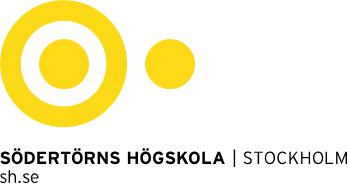 mALL FASTSTÄLLD AVFakultetsnämndenDnr Alfred Nobels allé 7, Flemingsberg  •  141 89 Huddinge  •  46 08 608 40 00  •  Org nr 202100–4896  •  info@sh.seSyftet med självvärderingen är att samlat identifiera både styrkor och utvecklingsområden i ämnesmiljöns olika verksamheter och på det sättet fungera både granskande och kvalitetsdrivande. Självvärderingen består av tre delar, där den första kortare delen är beskrivande. Den ingår inte i de sakkunnigas bedömning utan ska främst vara kontextualiserande och ge en övergripande men tydlig bild av ämnesmiljön. Den del som ska bedömas av de sakkunniga är i sin tur uppdelad i fyra avsnitt (ett per verksamhetsområde): 1. Utbildning på grundnivå 
2. Utbildning på avancerad nivå 3. Forskarutbildning och 4. Forskning. I den avslutande beskrivs arbetet med att utveckla och stärka miljöns verksamhet.Självvärderingen ska fokusera på nuläget. Det är viktigt att beskrivningar och analyser fångar upp kvalitetsarbetet inom respektive verksamhetsområde och att det tydligt skrivs fram på vilket sätt utformning och genomförande ger hög kvalitet och vad som görs i de fall kvaliteten behöver förbättras.Självvärderingen ska bestå av både beskrivningar, analyser och värdering. Finns relevanta aspekter som inte täcks av punkterna under respektive del och avsnitt bör även de tas upp. Resultat från tidigare utvärderingar bör beaktas i självvärderingen. Detta dokument fungerar som en mall i vilken självvärderingen skrivs. Det är viktigt att strukturen följs och att självvärderingens samtliga delar lämnas in samlat. Ungefärlig omfattning av självvärderingen: max 500 ord för den inledande beskrivande delen samt den avslutande delen och max 2000 ord vardera för övriga delar. Självvärderingen är ett av flera underlag som ligger till grund för bedömargruppens yttrande och Fakultetsnämndens omdöme. I Utvärdering av utbildning och forskning med externa sakkunniga: beskrivning av utvärdering framgår vilka övriga bedömningsunderlag som ingår.Fakultetsnämnden rekommenderar att arbetet med självvärderingen organiseras så att stora delar av ämnesmiljöns kollegium är delaktigt och att minst två personer utses som huvudansvariga. Studentrepresentation ska ingå i någon form. Period för självvärderingsarbetet: 8 veckor (från och med upptaktsmötet) I de fall bedömargruppen upptäcker att uppgifter i inkommen självvärdering saknas alternativt inte är tillräckligt utförligt beskrivna och analyserande, ska den skyndsamt begära in komplettering från aktuell ämnesmiljö. Detsamma gäller övriga bedömningsunderlag.Beskrivning av miljön som helhet (max 500 ord). Denna del syftar till att ge en kontextuell förståelse av ämnesmiljön.Ge en kort introduktion till miljöns verksamheter: forskning och eventuella centrumbildningar, forskarutbildning (även om ämnet har doktorander, men saknar examenstillstånd), utbildningar på grundnivå och avancerad nivå samt andra relevanta verksamheter, t.ex. uppdragsutbildningar.Antal ord: [ifylles av ämnesmiljön]Utbildning på grundnivå (max 2500 ord)Självvärderingen ska bestå av beskrivning, analys och värdering, med särskilt fokus på de två sistnämnda samt att det där det är relevant relateras till övriga inlämnade underlag. Andra relevanta aspekter än de efterfrågade bör också tas upp. Beskriv, analysera och värdera styrkor och utvecklingsområden gällande utbildningens innehåll:A-, B-, C-kursernas ämnesmässiga profil i ett nationellt och internationellt perspektiv. hur utbildningens innehåll vilar på vetenskaplig grund.hur A-, B-, C-kursernas innehåll och struktur säkerställer att studenterna når upp till de utvalda nationella lärandemålen (se ruta nedan med mål för kandidatexamen) och att utbildningen har progression.hur utbildningen förbereder studenterna för ett liv efter studierna.Beskriv, analysera och värdera styrkor och utvecklingsområden gällande utbildningens miljö och resurserlärarlagets sammansättning och kompetenser (t.ex.  pedagogiskt meriterade eller excellenta lärare, annan relevant kompetens).lärarlagets arbete för att upprätthålla och utveckla utbildningens kvalitet (t.ex. kollegialt arbete, pedagogiska utvecklingsprojekt).Beskriv, analysera och värdera styrkor och utvecklingsområden gällande utbildningens genomförande och resultathur utbildningen genomförs för att hålla hög kvalitet (t.ex. pedagogiska arbetsformer, examinationsformer, jämställdhet, samverkan och internationalisering)de former för studentinflytande som finns inom A-, B-, C-kurserna (t.ex. deltagande i beredande och beslutande organ, användning av resultat från kursvärderingar).prestationsgrad och eventuella åtgärder för att förändra denna.Utvalda nationella mål, kandidatexamenAntal ord: [ifylles av ämnesmiljön]Utbildning på avancerad nivå (max 2500 ord)Självvärderingen ska bestå av beskrivning, analys och värdering, med särskilt fokus på de två sistnämnda samt att det där det är relevant relateras till övriga inlämnade underlag. Andra relevanta aspekter än de efterfrågade bör också tas upp. Beskriv, analysera och värdera styrkor och utvecklingsområden gällande utbildningens innehåll:utbildningens ämnesmässiga profil i ett nationellt och internationellt perspektiv. hur utbildningens innehåll vilar på vetenskaplig grund.hur utbildningens innehåll och struktur säkerställer att studenterna når upp till de utvalda nationella lärandemålen (se ruta nedan med mål för magister- respektive masterexamen) och att utbildningen har progression.hur utbildningen förbereder studenterna för ett liv efter studierna.Beskriv, analysera och värdera styrkor och utvecklingsområden gällande utbildningens miljö och resurserlärarlagets sammansättning och kompetenser (t.ex. pedagogiskt meriterade eller excellenta lärare, annan relevant kompetens)lärarlagets arbete för att upprätthålla och utveckla utbildningens kvalitet (t.ex. kollegialt arbete, pedagogiska utvecklingsprojekt).Beskriv, analysera och värdera styrkor och utvecklingsområden gällande utbildningens genomförande och resultathur utbildningen genomförs för att hålla hög kvalitet (t.ex. pedagogiska arbetsformer, examinationsformer, jämställdhet, samverkan och internationalisering).de former för studentinflytande som finns inom utbildningen (t.ex. deltagande i beredande och beslutande organ, användning av resultat från kursvärderingar).utbildningens genomströmning och eventuella åtgärder för att förändra denna.Utvalda nationella mål, magisterexamenUtvalda nationella mål, masterexamenAntal ord: [ifylles av ämnesmiljön]Forskarutbildning (max 2500 ord)Självvärderingen ska bestå av beskrivning, analys och värdering, med särskilt fokus på de två sistnämnda samt att det där det är relevant relateras till övriga inlämnade underlag. Andra relevanta aspekter än de efterfrågade bör också tas upp. Beskriv, analysera och värdera styrkor och utvecklingsområden gällande utbildningens innehåll:forskarutbildningens ämnesmässiga profil sett ur ett nationellt och internationellt perspektiv.hur utbildningens innehåll och struktur säkerställer att studenterna når upp till de utvalda nationella lärandemålen (se ruta nedan med mål för forskarutbildning)Beskriv, analysera och värdera styrkor och utvecklingsområden gällande forskarutbildningens miljö och resurserhandledarkollegiets sammansättning.de fysiska och kollegiala sammanhang som utgör doktorandernas primära arbets-, utbildnings- och forskningsmiljö (t.ex. ämneskollegiet, forskarutbildningsområdet, nationell forskarskola eller liknande). de nationella och internationella kontaktytor som erbjuds doktoranderna.Beskriv, analysera och värdera styrkor och utvecklingsområden gällande forskarutbildningens genomförande och resultathandledarkollegiets arbetsformer inklusive hur tillsättning och byte av handledare går till. hur ämnesmiljön arbetar för att säkerställa att doktoranderna når upp till de utvalda lärandemålen samt att doktoranderna slutför utbildningen inom avsatt tid.de löpande och stegvisa granskningsfunktionerna i forskarutbildningen som helhet (såväl intern som extern granskning: opponenter vid seminarier, konferenspresentationer, peer-review, “grönläsning”, disputation, m.m.). de former för doktorandinflytande som finns, både inom ämnets forskarutbildning och miljön i övrigt (t.ex. deltagande i beredande och beslutande organ, användning av resultat från kursvärderingar).den information om och kontakt med forskarutbildningens alumner som finns och hur alumnernas erfarenheter omsätts i forskarutbildningen.Utvalda nationella mål, doktorsexamenAntal ord: [ifylles av ämnesmiljön]Forskning (max 2500 ord)Självvärderingen ska bestå av beskrivning, analys och värdering, med särskilt fokus på de två sistnämnda samt att det där det är relevant relateras till övriga inlämnade underlag. Andra relevanta aspekter än de efterfrågade bör också tas upp. Beskriv analysera och värdera styrkor och utvecklingsområden vad gäller forskningsmiljöns ämnesmässiga profilforskningsmiljöns nuvarande profil, i förekommande fall inklusive ofinansierad forskning samt miljöns relation till Östersjö- och Östeuropaforskningen. Beskriv, analysera och värdera styrkor och utvecklingsområden gällande forskningens miljö och resurserforskargruppens sammansättning och karaktärforskningens interna, nationella och internationella kontaktytor (t.ex. nätverk, lärosätesöverskridande projekt, forskarskolor, handledning av doktorander utanför Södertörns högskola, konsortier med andra akademiska parter, konferensdeltagande och arrangemang, inbjudningar att tala).mobiliteten inom ämnet (t.ex. inbjudna gästforskare, internationella utbyten, rörlighet mellan akademi och näringsliv).Beskriv, analysera och värdera styrkor och utvecklingsområden gällande forskningens genomförande och resultatforskningsmiljöns publiceringsmönster och publiceringsstrategier (t.ex. val av publiceringsform och forum, presentation på konferenser).forskningsmiljöns interna forskningsaktiviteter (t.ex. högre seminarier, arbetsseminarier, skrivverksamheter, arbete med forskningsetiska frågor). ämnesmiljöns former för karriärstöd för forskarna. hur jämställdhet främjas i ämnesmiljöns forskning.forskningsmiljöns samverkan med det omgivande samhället (t.ex. seminarier, konferenser, populärvetenskap, allmän debatt, föredrag, medverkan i medier, konsortier med icke-akademiska organisationer, patent, sampubliceringar med icke-akademiska aktörer).  Antal ord: [ifylles av ämnesmiljön]Pågående kvalitetsarbete och visioner (max 500 ord)Beskriv kort på vilka sätt och i vilken riktning ni arbetar med att utveckla och stärka verksamheten under de kommande åren.Antal ord: [ifylles av ämnesmiljön]Självvärdering
Självvärdering
Ämnesmiljö: Diarienummer: [fylls i av AVM]Utbildning, grundnivå Ja/Nej Inlämningsdatum: [fylls i av AVM]Utbildning, avancerad nivå Ja/Nej Utbildning, forskarnivå Ja/Nej Forskning Ja/Nej Skriv i denna ruta (expanderbar)Kunskap och förståelse: 
visa kunskap och förståelse inom huvudområdet för utbildningen, inbegripet kunskap om områdets vetenskapliga grund, kunskap om tillämpliga metoder inom området, fördjupning inom någon del av området samt orientering om aktuella forskningsfrågor.
Färdighet och förmåga: 
visa förmåga att söka, samla, värdera och kritiskt tolka relevant information i en problemställning samt att, kritiskt diskutera företeelser, frågeställningar och situationer
Värderingsförmåga och förhållningssätt: 
visa förmåga att inom huvudområdet för utbildningen göra bedömningar med hänsyn till relevanta vetenskapliga, samhälleliga och etiska aspekterSkriv i denna ruta (expanderbar)Kunskap och förståelse
visa kunskap och förståelse inom huvudområdet för utbildningen, inbegripet såväl överblick över området som fördjupade kunskaper inom vissa delar av området samt insikt i aktuellt forsknings- och utvecklingsarbete,
Färdighet och förmåga 
visa förmåga att integrera kunskap och att analysera, bedöma och hantera komplexa företeelser, frågeställningar och situationer även med begränsad information
Värderingsförmåga och förhållningssätt
visa förmåga att inom huvudområdet för utbildningen göra bedömningar med hänsyn till relevanta vetenskapliga, samhälleliga och etiska aspekter samt visa medvetenhet om etiska aspekter på forsknings- och utvecklingsarbeteKunskap och förståelse
visa kunskap och förståelse inom huvudområdet för utbildningen, inbegripet såväl brett kunnande inom området som väsentligt fördjupade kunskaper inom vissa delar av området samt fördjupad insikt i aktuellt forsknings- och utvecklingsarbete.Färdighet och förmåga
visa förmåga att kritiskt och systematiskt integrera kunskap och att analysera, bedöma och hantera komplexa företeelser, frågeställningar och situationer även med begränsad information.Värderingsförmåga och förhållningssätt
visa förmåga att inom huvudområdet för utbildningen göra bedömningar med hänsyn till relevanta vetenskapliga, samhälleliga och etiska aspekter samt visa medvetenhet om etiska aspekter på forsknings- och utvecklingsarbeteSkriv i denna ruta (expanderbar)Kunskap och förståelse
visa förtrogenhet med vetenskaplig metodik i allmänhet och med det specifika forskningsområdets metoder i synnerhet.Färdighet och förmåga
visa förmåga att i såväl nationella som internationella sammanhang muntligt och skriftligt med auktoritet presentera och diskutera forskning och forskningsresultat i dialog med vetenskapssamhället och samhället i övrigtVärderingsförmåga och förhållningssätt
visa intellektuell självständighet och vetenskaplig redlighet samt förmåga att göra forskningsetiska bedömningar.Övriga lärandemål bedöms uppfyllas inom ramen för avhandlingen, som det finns väl etablerade kontrollfunktioner för.  Skriv i denna ruta (expanderbar)Skriv i denna ruta (expanderbar)Skriv i denna ruta (expanderbar)